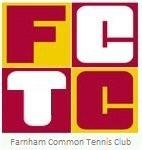  Farnham Common Tennis Club Coaching Programme Summer 2017Tuesday - 	8-9pm Adult Beginners Rusty Course Cost: £42 (Coach Stephen)		NB: Course dates are between 18th Apr – 23rd May (6 weeks)Thursday -	 4:30-5:30pm Tennis for Kids (5-8yrs) Cost: FREE (Coach Stephen/Paul)		NB: Course dates are between 27th Apr – 8th June (6 weeks) Friday          	3:304:30pm FCJS ​Mini Orange​/​Green ​(710yrs) Cost: £97.50 (£123.50) Coach Ben)4:305:30pm ​Mini Red ​(48yrs) Cost: £91 (£117) (Coach Ben)6-7pm Junior Advanced Squad (11-18yrs) Cost: £104 (£130) (Coach Ben) 	NB: Course dates are between the 21st April – 21st July (13 weeks)Saturday​ 	9:0010:00am ​Mini Red ​(58yrs) Cost: £91 (£117) (Coach Stephen)10:0011:00am ​Mini Orange​/​Mini Green ​(9​12yrs) Cost: £104 (£130) (Stephen)11:0012:00pm ​Bronze/​Silver Squad​ ​(1318yrs) Cost: £104 (£130) (Stephen)12:00-1:00pm Tennis for Kids (5-8yrs) Cost: FREE (Coach Stephen) NB: Course dates are between the 22nd Apr – 22nd July (13 weeks) NB: On all of the above courses there are no sessions w/c 29th May as it is half term. We will be running a holiday camp this week !! * Please note the prices in brackets are nonmembers prices. The £2 per lesson nonmember charge on top of the member’s price goes directly to the club. For further information, book onto a course, setup a new course or to arrange private lessons, please contact Stephen Wright on: 07946 491 696 or s.wright@internationaltenniscoaching.com  